Welcome to WorshipService of Word and PrayerGreeting and AnnouncementsCall to worship: Psalm 107:1-3Praise & Worship (Music: Alisha and Friends)Prayers of the PeopleLord’s PrayerChildren’s Story & Dismiss to Sunday SchoolReader: Mary RenardFirst Reading: Numbers 21:4-9Second Reading: Ephesians 2:1-10Gospel Reading: John 3:14-21Sermon Pastor DannyBenedictionClosing SongAnnual MeetingSunday Volunteers:  Kitchen: Marilyn Mellom                                   Cleanup: Volunteers			   Greeters: Fedyk Family(Contact Sheryl Fedyk 634-5532 - if interested in being a greeter)                     AnnouncementsPastor’s office hrs Fridays at Faith on 4th - 1:00 pm-4:00 pmLenten Series Feb 15th— Mar 22nd – At the Nicholson Centre 6 pm starting with soup and sandwich supper. Feature movie “Jesus”Come and enjoy this annual church spiritually filled and social event.March 30th Good Friday service 10:30 Nicholson CentrePrayer RequestPenny Coates, Amanda and Isaac, Rick Kurbis, Karen Deren, Clarence Mantei, Wayne Thul, Doug Ries, Pat Stubel, Lisa Krochink,Payton Sernick, Elmer Wilhelm, Ron Wilhelm, Carol Matthies, Kelly Revet, Pastor Choi, Art Klatt, Peyton Best, Ryan McLennanHarold and Joyce Rust Church Planters to Red Deer AlbertaThank you for coming and worshipping with us today!We do not pass an offering plate at our serviceIf you wish to give an offeringthere is an offering box near the entranceway.Tax-deductible receipts will be issuedFor Etransfer Contact Colleen Renard 306-634-3924Ministry LeadershipRev. Danny Krauss	Cell: 306-471-8130Faith’s Office Address:	1213 4th St, Faith’s Website :		www.faithLB.comCouncil :Chairman:		Lyle Yanish (306-421-6321)Vice-Chairman:	Rea Eagles	Secretary:		Farrah KlattTreasurer:		Colleen RenardCouncil Directors:    Sheryl Fedyk, Raelene Fieber,                                Raymond Ludwig, Ray Mellom,                                Rod and Renee ScholppBuilding Committee Chairman:                   Travis Klatt (306-421-7413)Elders Faith EstevanGarry Lafrentz    (306-421-8078) 	Arnold Betzema (306-421-9322)Merv Puryk        (306-461-8538) Barry Storozuk  (306-471-7025)Brian Brandon  (306-421-5326)Trinity Elders:Blair Daae, Bob CrannaReadings For Sunday March 18th            Psalm 119:13-16Reader: Brenda FlorekFirst Reading: Jeremiah 31:31-34Second Reading: Hebrews 5:1-10Gospel Reading: Mark 10:35-45For bulletin announcements, please call or text Pastor Danny at 306-471-8130 or Mary Lawrence 306-421-2122Fourth Sunday In Lent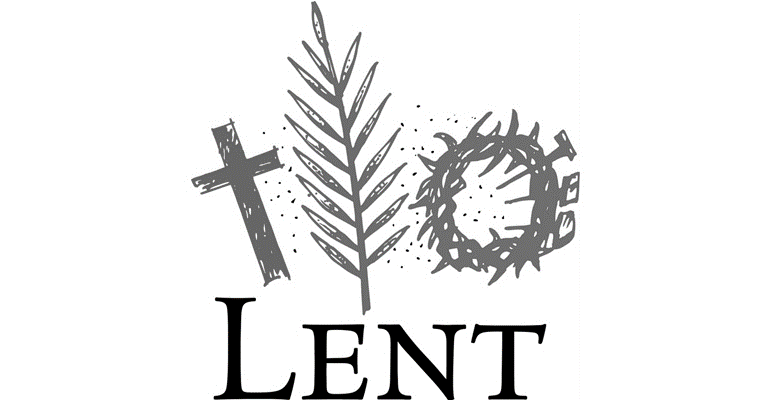 March 11,2018Faith Lutheran ChurchChurch of the Lutheran Brethren CanadaPRE-SERVICE PRAYER TIME 			10:00 AMWorship service					10:30 AMSunday School					11:00 AMTrinity Torquay Worship Time 		  9:00 AM